ПАСПОРТ
Пояс-беседка серии  «МУЛЬТИ»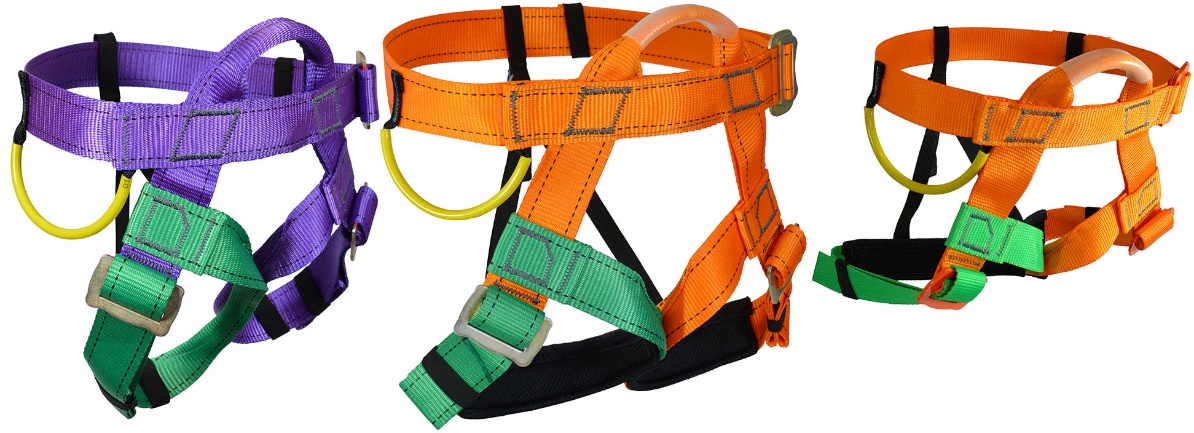 Общие сведения1.1.	Пояс-беседка «МУЛЬТИ» (далее – пояс, пояс-беседка, устройство, изделие) – самая простая спортивная страховочная беседка с одной точкой прикрепления, выполненная в различных размерных диапазонах (для взрослых и детей), специально разработанная для решения любых вертикальных задач: от спортивно-развлекательных до профессиональных.1.2.	Используется в спортивном альпинизме, а также в парках вертикальных развлечений (тайпарки, скалодромы).1.3.	Производится компанией TM KROK в трех модификациях, отличающихся друг от друга комплектацией дополнительными элементами и размерами.  2. Устройство, комплектация, технические характеристики2.1.	Конструктивно пояса-беседки серии «МУЛЬТИ» от ТМ KROK являются изделиями, в состав которых входят ряд однотипных элементов, таких как: пояс-корсет (1), ножные охваты (2), петля присоединительная (3), регулировочные пряжки пояса и ножных охватов (4 и 5), полочка для развески дополнительного снаряжения (6) и шлевки (7), а также ряд дополнительных (в зависимости от модификации) элементов, таких как: мягкие накладки ножных охватов (8) и трубчатый протектор (9), при этом все элементы связаны в единую конструкцию (Рис.1).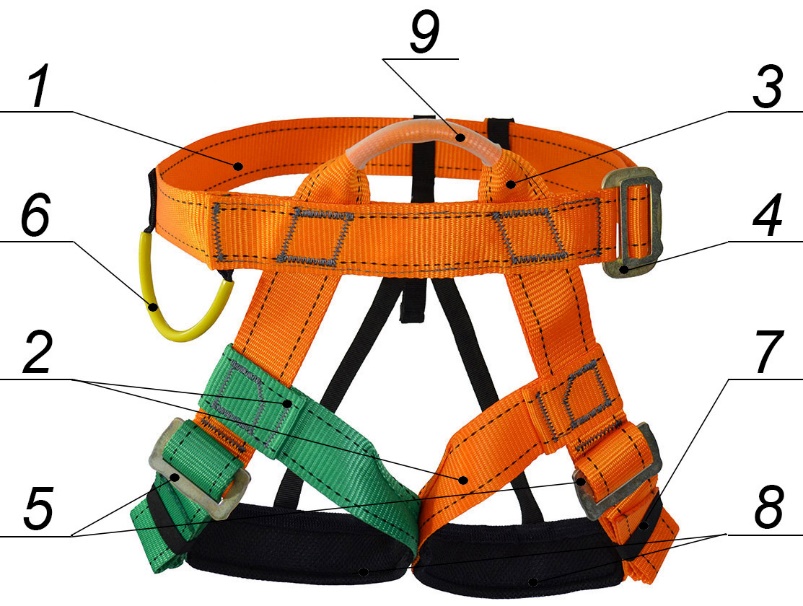 Рис. 1. Схематическое устройство беседки серии «МУЛЬТИ»Пояс-корсет представляет собой широкую силовую синтетическую текстильную ленту, которая является базовым элементом устройства (к ней прикрепляются все остальные неразъемные элементы), и функционально предназначена для фиксации пользователя в области талии.Ножные охваты выполнены из аналогичной ленты, и имеют то же функциональное предназначение, т.е. фиксируют пользователя за бедра в области паха. Выполнены в виде двух петель с С-образным исполнением их окончания. Один конец каждой из петель жестко крепится к поясу крепким швом типа зигзаг в виде параллелограмма, а другой (с маленькой пристроченной шлевкой) – свободно скользит по начальной линейной части исходной петли.И пояс-корсет, и ножные охваты могут изменять свою длину в зависимости от размеров пользователей. Для точной подгонки конфигурации беседки к размерам тела пользователя используются некоторый запас ленты (для увеличения длины), фиксируемый в нужной точке классическими стальными двущелевыми пряжками обратного хода. В некоторых моделях на поясе-корсете используется двухкомпонентная спортивная пряжка.Присоединительная петля является продолжением ножных охватов (поэтому выполнена из аналогичной силовой ленты), и расположена сверху от точек их присоединения к корсету. Ее функциональное назначение состоит в обеспечении соединения устройства с внешним контуром. В некоторых моделях петли имеют трубчатые чехлы-протекторы, предохраняющие петли от истирания, возникающего в процессе их взаимодействия с присоединительными элементами.Мягкие накладки ножных охватов предназначены для увеличения площади контакта силовых лент с телом пользователя и уменьшения, тем самым, оказываемого давления. Также они оснащены мягким и дышащим подкладом, при наличии которого удобнее зависать в беседке.Полочка для развески дополнительного снаряжения, выполненная в виде изогнутой трубки из синтетического материала, жестко крепится к поясу-корсету (сбоку), и позволяет разместить на ней достаточное количество дополнительного снаряжения.Шлевки-тренчики предназначены для «убирания» лишних концов лент, образующихся при подгонке по фигуре пользователя. Расположены на поясе-корсете и ножных охватах в местах регулировки их длины.2.2.	Комплектация беседок серии «МУЛЬТИ» основными и дополнительными элементами в зависимости от модификации, отражена в следующей таблице (Табл.1).Таблица 1.2.3.	Конструктивные и технологические особенности исполнения поясов-беседок серии «МУЛЬТИ» позволяют достигать ряда преимуществ при их эксплуатации и обслуживании. Так:конструкция изделий выполнена в минималистическом стиле (без излишеств), оптимальна по прочностным характеристикам, многофункциональна, легка, долговечна, удобна в использовании, надежна, эргономична и, наконец, довольно эстетична;конструкция ножных охватов, имеющая С-образное исполнение, позволяет не так сильно сжимать бедро пользователя, как в беседках с Т-образным исполнением, что улучшает его комфортность при эксплуатации;ВНИМАНИЕ! Место прикрепления самостраховки (присоединительная петля) на беседке исполнено двухслойным, что обеспечивает повышенную надёжность и безопасность;отдельные элементы (ножные охваты) и сами изделия в целом специально имеют яркие, контрастно отличающиеся друг от друга цвета. В первом случае это делается для ускорения процесса одевания беседки, во втором – дифференциация по цветам в зависимости от типоразмера беседки облегчает выбор, что важно при напряжённой работе инструкторов;регулируемые ножные охваты в паховой области вместо обычного мягкого подклада вдоль сгиба ленты оборудованы мягким объёмным шнуром (МУЛЬТИ-ПРОФ), при наличии которого и удобно зависать в беседке, и он гораздо долговечнее любых подкладов, либо оборудованы стандартным мягким и дышащим подкладом, при наличии которого удобно зависать в беседке;классические стальные двущелевые пряжки обратного хода на поясе и ножных охватах в отличие от автоматов не ползут при циклических переменных нагрузках;использование двухкомпонентной разъёмной пряжки позволяет как быстро снять беседку, так и надеть её, отрегулировав по талии, что ускоряет процесс;для контроля правильности заправки ремня в пряжку обратного хода на самой пряжке нанесена красная маркировка, что очень важно для безопасности;даже одна развесочная полочка позволяет удобно и в достаточной степени компактно организовать снаряжение на маршруте, при этом все свободные хвосты лент аккуратно убираются под тренчики из резинки;простота конструкции предельно облегчает техническое обслуживание изделий.2.4. Отдельные элементы изделия изготовлены из различных материалов:корсет, ножные охваты (с учетом присоединительных петель, являющихся частью ножных охватов) и шлевки – из силовой синтетической текстильной ленты шириной ___ мм;накладки ножных охватов – из пеноматериалов, обладающих достаточной мягкостью;регулировочные пряжки – из оксидированного металла.2.5. Климатическое исполнение устройства – УХЛ1.2.6.	 Изделие имеет фирменную бирку с логотипом (TM KROK).2.7.	Основные технические характеристики беседки «МУЛЬТИ» (в зависимости от модификации) приведены в таблице (Табл.2).Таблица 2.2.8. Беседка «МУЛЬТИ» (в зависимости от модификации) отличаются по цвету и исполнены в двух размерах, представленных в таблице (Табл.3).Таблица 3.Примечание. Под заказ возможно изготовление беседки иного размера или с дополнительными опциями (например, на пояс возможна установка смягчающего корсета или пряжки в иной комплектации).2.9.	ВНИМАНИЕ! Производитель оставляет за собой право на внесение незначительных изменений, улучшающих потребительские качества изделия. В связи с чем, внешний вид и исполнение поясов-беседок серии «МУЛЬТИ» может отличаться от паспортного.3. Правила использования и рекомендации по эксплуатации3.1.	ВНИМАНИЕ! Данные правила и рекомендации представляют только некоторые правильные способы и техники использования снаряжения, а также информируют только о некоторых потенциальных рисках, связанных с его использованием. Невозможно описать все возможные способы использования и все возможные риски. Поэтому необходимо помнить, что лично пользователь несет ответственность за соблюдение всех мер предосторожности и за правильное использование своего снаряжения. Деятельность, связанная с использованием данного снаряжения, опасна по своей природе.Перед использованием данного снаряжения вы должны:прочитать и понять все инструкции по эксплуатации;пройти специальную подготовку по применению данного снаряжения;ознакомиться с потенциальными возможностями вашего снаряжения и ограничениями по его применению;осознать и принять возможные риски, связанные с использованием данного снаряжения;вы должны иметь план спасательных работ и средства для быстрой его реализации на случай возникновения чрезвычайных ситуаций.Игнорирование любого из этих предупреждений может привести к серьезным травмам и даже к смерти. Если вы не способны взять на себя ответственность за использование данного снаряжения или если вы не поняли инструкции по эксплуатации, не используйте данное снаряжение.Перед каждым использованием снаряжения убедитесь в отсутствии надрывов, сквозных отверстий и разлохмаченности текстильных лент, трещин, деформаций, отметин, следов износа и коррозии на металлических частях изделия т.д. Во время каждого использования необходимо следить не только за состоянием снаряжения, но и за его присоединением к другим элементам системы. Убедитесь в том, что все элементы снаряжения правильно расположены друг относительно друга.3.2. Пояса-беседки серии «МУЛЬТИ» поступают пользователю в собранном состоянии, поэтому нуждаются только в надевании изделия на тело пользователя и присоединении к внешним рабочим и страховочным линиям.3.3.	Для приведения устройства в рабочее состояние необходимо: одеть пояс-беседку на тело пользователя; подогнать изделие по фигуре и зафиксировать с помощью регулировочных пряжек пояс-корсет и ножные охваты, проверив правильность заправки ремней в пряжки (Рис.2);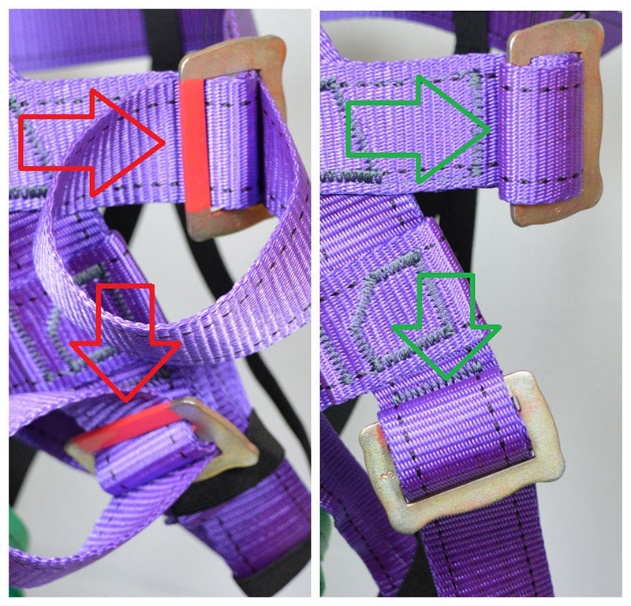 Рис. 2. Визуальный контроль заправки ремней в пряжки в поясе-беседке «МУЛЬТИ»убрать излишки силовых лент, закрепив их концы шлевками-тренчиками;прикрепить надетую на пользователя пояс-беседку посредством присоединительной петли к рабочей/страховочной веревки с помощью присоединительных элементов (карабины);устройство готово к эксплуатации.4. Техническое обслуживание и условия хранения4.1.	Для безопасной эксплуатации изделия необходимо перед каждым использованием проводить визуальный осмотр и осмотр его составных частей для обнаружения механического износа, наличия механических дефектов, надрывов или разлохмаченности текстильных элементов, деформации и коррозии металлических элементов, других повреждений и всего того, что может влиять на безопасную работу изделия.4.2.	Один раз в год (или чаще в зависимости от местного законодательства в вашей стране, а также от условий использования снаряжения) или после аварийного рывка изделие необходимо проверять путем осмотра уполномоченным (компетентным) лицом.4.3.	Результаты осмотра заносятся в журнал проверок изделия.4.4.	Немедленно выбраковывается любое снаряжение, если:невозможно убедится в том, что изделие можно однозначно идентифицировать с его паспортом и журналом проверок;снаряжение деформировано, в том числе и вследствие воздействия сильного рывка или большой нагрузки;есть сомнения в его надежности;когда снаряжение устарело и более не соответствует новым стандартам, законам, технике или оно не совместимо с другим снаряжением и т.д.4.5.	ВНИМАНИЕ! При выявлении скрытых дефектов необходимо помнить, что динамические и статические испытания СИЗ от падения с высоты с повышенной нагрузкой в эксплуатирующих организациях не проводятся, а проверить привязь нагружением возможно только с применением допустимых нагрузок. При такой необходимости надо надеть изделие на испытательный манекен и последовательно нагружать все имеющиеся на привязи точки присоединения статической нагрузкой в размере 9 кН в течении 3-х минут.4.6.	Проведение данной проверки производитель делегирует пользователю.4.7.	После проведения испытаний изделие подвергнуть пристальному осмотру. Если неисправности или какие-либо другие дефекты возникшие в процессе проведения испытания не были обнаружены, устройство считают выдержавшим испытание. В противном случае изделие следует вывести из использования.4.8.	Таким же осмотрам и испытаниям подлежат изделия, хранящиеся на складе более 1 года, а испытаниям – изделия, испытавшие динамический рывок или вызвавшие сомнения после визуального осмотра. При наличии выбраковочных признаков – изделие не годно к дальнейшей эксплуатации!4.9.	ВНИМАНИЕ! Чтобы избежать дальнейшего использования выбракованного снаряжения, его следует уничтожить.4.10. Ремонт снаряжения ТМ KROK вне мастерских ТМ KROK – запрещён!4.11. После эксплуатации изделие следует тщательно вычистить (при необходимости возможна стирка изделия с использованием неагрессивных моющих средств при температуре воды не более 40ºС) и высушить без нагревания и вдали от солнечных лучей и нагревательных приборов. 4.12. Хранить в сухом прохладном помещении, оберегать от воздействия агрессивных химических веществ.4.13. Разрешается транспортировать любым видом транспорта при условии защиты изделий от механических повреждений, атмосферных осадков и воздействия агрессивных сред.5. Гарантии изготовителя5.1.	Работодатели и пользователи принимают на себя окончательную ответственность за выбор и использование любого рабочего снаряжения. Изготовитель не несёт ответственности за нецелевое или неправильное использование изделия.5.2.	Качество изготовления обеспечивает сохранение основных характеристик и функционирование изделия при отсутствии механического износа и надлежащем хранении в течение всего срока его эксплуатации. Срок эксплуатации изделия зависит от интенсивности использования, а также при соблюдении заявленных требований (прежде всего, по допустимой рабочей нагрузке).5.3.	Производитель установил срок гарантии на изделия 12 месяцев со дня продажи. В течение гарантийного срока дефекты изделия, выявленные потребителем и возникшие по вине изготовителя, предприятие-изготовитель обязуется устранить в течение одного месяца со дня получения рекламации и самого изделия. Срок устранения гарантийных дефектов, не входит в срок гарантии.5.4.	Гарантийные обязательства не распространяются на изделия, модифицированные потребителем либо использовавшиеся с нарушением правил эксплуатации, транспортировки или хранения, а также имеющие механический износ или механические повреждения инородными предметами.6. Комплектность и свидетельство о соответствии6.1.	Изделие проверено на соответствие нормативно-технической документации и признано годным к эксплуатации.6.2.	Присвоен заводской номер № _____________________________________________________(в случае продажи партии изделий одного вида допускается перечисление присвоенных заводских номеров, входящих в партию).6.3.	Дата изготовления                      202   г. 		Дата продажи                      202   г.6.4.	Подпись лица, ответственного за приёмку изделия ______________6.5.	Печать (штамп) предприятия-изготовителя		М.П.Журнал периодических проверок на пригодность к эксплуатацииНаименование элементаМодификация беседкиМодификация беседкиМодификация беседкиНаименование элементаМУЛЬТИ-ПРОФМУЛЬТИ-ПРОФ+МУЛЬТ-ПУЛЬТИПояс-корсет+++Ножные охваты+++Мягкие накладки для ножных охватов-++Петля присоединительная+++Трубка-протектор для защиты петли присоединительной-++Регулировочные пряжки Двущелевые классические+++Регулировочные пряжки двухкомпонентные спортивные--+Регулировочные пряжки двухкомпонентные, 47 мм-+-Полочка для развески дополнительного снаряжения+++Шлевки-тренчики+++Технический параметрМодификации Модификации Модификации Технический параметрМУЛЬТИ-ПРОФМУЛЬТИ-ПРОФ+МУЛЬТ-ПУЛЬТИВес, г370370150Наименование размера и маркировкаМодификация Модификация Модификация Наименование размера и маркировкаМУЛЬТИ-ПРОФМУЛЬТИ-ПРОФ+МУЛЬТ-ПУЛЬТИОхват талии, см, в том числе:XS-XXSS-M-LL-XL-70-10095-125-70-10095-12535-6560-90-Охват одного бедра, см, в том числе:XS-XXSS-M-LL-XL-45-7055-80-45-7055-8025-4035-65-Ширина силовой ленты (корсета/ножных охватов), мм45/4545/4536/36ДатаОбнаруженные повреждения, произведенный ремонт и прочая соответствующая информацияДолжность, ФИО и подпись ответственного лицаПригодность к эксплуатации